О внесении изменений в Постановление Администрации Тутаевского муниципального района от 14.11.2017 №1030-п«Об утверждении схемы размещения нестационарных торговых объектов натерритории городского поселения Тутаев»В соответствии с Федеральным законом от 06.10.2003 № 131-ФЗ «Об общих принципах организации местного самоуправления в Российской Федерации», Федеральным законом от 28.12.2009 № 381-ФЗ «Об основах государственного регулирования торговой деятельности в Российской Федерации», приказом департамента агропромышленного комплекса и потребительского рынка Ярославской области от 24.12.2010 №166 «Об утверждении Порядка разработки и утверждения схемы размещения нестационарных торговых объектов», в целях упорядочения деятельности в сфере предоставления населению услуг торговли на территории городского поселения Тутаев Администрация Тутаевского муниципального районаПОСТАНОВЛЯЕТ:Приложение 1 к постановлению Администрации Тутаевского муниципального района от 14.11.2017 №1030-п «Об утверждении схемы размещения нестационарных торговых объектов на территории городского поселения Тутаев» изложить в редакции Приложения 1 к настоящему постановлению.Признать утратившим силу пункт 1 Постановления Администрации Тутаевского муниципального района от 10.10.2018 №651-п «О внесении изменений в Постановление Администрации Тутаевского муниципального района от 14.11.2017 №1030-п «Об утверждении схемы размещения нестационарных торговых объектов на территории городского поселения Тутаев».Контроль за исполнением настоящего постановления возложить на первого заместителя Главы Администрации Тутаевского муниципального района  Новикову М.К. Постановление вступает в силу после его официального опубликования. Глава Тутаевскогомуниципального района                                                                      Д.Р. Юнусов
СМиСП – субъекты малого и среднего предпринимательства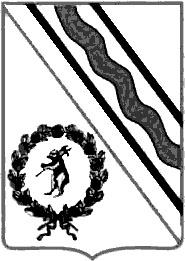 Администрация Тутаевского муниципального районаПОСТАНОВЛЕНИЕот  20.03.2019                                № 182-пг. ТутаевПриложение 1к постановлению АдминистрацииТутаевского муниципального района                                                                                                                                                                                  от  20.03.2019  №182-п    Схема размещения нестационарных торговых объектов  на территории городского поселения ТутаевПриложение 1к постановлению АдминистрацииТутаевского муниципального района                                                                                                                                                                                  от  20.03.2019  №182-п    Схема размещения нестационарных торговых объектов  на территории городского поселения ТутаевПриложение 1к постановлению АдминистрацииТутаевского муниципального района                                                                                                                                                                                  от  20.03.2019  №182-п    Схема размещения нестационарных торговых объектов  на территории городского поселения ТутаевПриложение 1к постановлению АдминистрацииТутаевского муниципального района                                                                                                                                                                                  от  20.03.2019  №182-п    Схема размещения нестационарных торговых объектов  на территории городского поселения ТутаевПриложение 1к постановлению АдминистрацииТутаевского муниципального района                                                                                                                                                                                  от  20.03.2019  №182-п    Схема размещения нестационарных торговых объектов  на территории городского поселения ТутаевПриложение 1к постановлению АдминистрацииТутаевского муниципального района                                                                                                                                                                                  от  20.03.2019  №182-п    Схема размещения нестационарных торговых объектов  на территории городского поселения ТутаевПриложение 1к постановлению АдминистрацииТутаевского муниципального района                                                                                                                                                                                  от  20.03.2019  №182-п    Схема размещения нестационарных торговых объектов  на территории городского поселения Тутаев№ п/пАдресные ориентиры размещения нестационарного торгового объектаПлощадь  земельного  участка,  здания, строения или его части для размещения нестационарного торгового объектаТип нестационарного торгового объектаСпециализация нестационарного торгового объекта Период размещения нестационарного торгового объекта Информация об использовании нестационарного торгового объекта субъектами малого или среднего предпринимательства12345671г. Тутаев, ул. Комсомольская, у д.65-а6 кв.м.Торговая палаткаОвощи-фруктыМай - октябрьСМиСП2г. Тутаев, между домами №4 по пр-ту 50-летия Победы и д.81 по ул. Комсомольской6 кв.м.Торговая палатка Овощи-фруктыМай - октябрьСМиСП3г. Тутаев, ул. Советская, у д.156 кв.м.Торговая палаткаОвощи-фруктыМай - октябрьСМиСП4г. Тутаев, ул. Советская, между д.27 и д.316 кв.м.Торговая палаткаОвощи-фруктыМай - октябрьСМиСП5г. Тутаев, ул. Советская, между д.27 и д.316 кв.м.Торговая палаткаОвощи-фруктыМай - октябрьСМиСП6г. Тутаев, ул. Советская, у д.396 кв.м.Торговая палаткаОвощи-фруктыМай - октябрьСМиСП7г. Тутаев, ул. В.Терешковой, у д.66 А6 кв.м.Торговая палаткаОвощи-фруктыМай - октябрьСМиСП8г. Тутаев, пр-т 50-летия Победы, у д.76 кв.м.Торговая палаткаОвощи-фруктыМай - октябрьСМиСП9г. Тутаев, ул. Соборная, Детский парк6 кв.м.Торговая палаткаСувенирная продукция, игрушки Май - октябрьСМиСП10г. Тутаев, ул. Соборная, Детский парк6 кв.м.Торговая палаткаСувенирная продукция, игрушки Май - октябрьСМиСП11г. Тутаев, пл. Ленина, у д.56 кв.м.Торговая палаткаСувенирная продукцияМай - октябрьСМиСП12г. Тутаев, пл. Ленина, у д.56 кв.м.Торговая палаткаСувенирная продукцияМай - октябрьСМиСП13г. Тутаев, проезд от пл. Ленина к ул. Ленина, напротив д. 59/8 по ул. Ленина6 кв.м.Торговая палаткаСувенирная продукцияМай - октябрьСМиСП14г. Тутаев, проезд от пл. Ленина к ул. Ленина, напротив д.59/8 по ул. Ленина6 кв.м.Торговая палаткаСувенирная продукцияМай - октябрьСМиСП15г. Тутаев, ул. Ушакова, у д.686 кв.м.Торговая палаткаСувенирная продукцияМай - октябрьСМиСП16г. Тутаев, на пересечении ул. 2-ая Овражной и ул. Крупской6 кв.м.Торговая палаткаОвощи-фруктыМай - октябрьСМиСП17г. Тутаев, ул. Моторостроителей за д.57А6 кв.м.Торговая палаткаОвощи-фруктыМай - октябрьСМиСП18г. Тутаев, ул. Комсомольская, у д.1246 кв.м.Торговая палаткаОвощи-фруктыМай - октябрьСМиСП19г. Тутаев, между д.56 по ул. В. Терешковой и д.28 по пр-ту 50-летия Победы6 кв.м.Торговая палаткаОвощи-фруктыМай - октябрьСМиСП20г. Тутаев, ул. Комсомольская, у д. 1006 кв.м.Торговая палаткаОвощи-фруктыМай - октябрьСМиСП21г. Тутаев, ул. Пролетарская, у  д.46 кв.м.Торговая палаткаПродовольственные товарыМай - октябрьСМиСП22г. Тутаев, ул. Волжская Набережная, причал для теплоходов6 кв.м.Торговая палаткаСувенирная продукцияМай - октябрьСМиСП23г. Тутаев, ул. Волжская Набережная, причал для теплоходов6 кв.м.Торговая палаткаСувенирная продукцияМай - октябрьСМиСП24г. Тутаев, ул. Волжская Набережная, причал для теплоходов6 кв.м.Торговая палаткаСувенирная продукцияМай - октябрьСМиСП25г. Тутаев, ул. Волжская Набережная, причал для теплоходов6 кв.м.Торговая палаткаСувенирная продукцияМай - октябрьСМиСП26г. Тутаев, ул. Моторостроителей, у д.51 6 кв.м.Торговая палаткаОвощи-фруктыМай - октябрьСМиСП27г. Тутаев, ул. Моторостроителей сзади 74Д6 кв.м.Торговая палатка Овощи-фрукты Май - октябрьСМиСП 28г. Тутаев, ул. Ямская,  рядом с д.7до 15 кв.м.Торговый автофургонПродовольственные товарыПостоянноСМиСП29г. Тутаев, ул. Липовая, у д.5До 20 кв.м.Торговый автофургонПродовольственные товарыПостоянно СМиСП30г. Тутаев, ул. Соборная, Детский парк6 кв.м.Торговая тележка 
Мороженое, прохладительные напиткиМай - октябрьСМиСП31г. Тутаев, ул. Волжская Набережная, у д.110/2до 6 кв.м.Торговая тележка 
Мороженое, прохладительные напиткиМай - октябрьСМиСП32г. Тутаев, ул. Волжская Набережная, напротив д.108до 6 кв.м.Торговая тележкаМороженое, прохладительные напиткиМай - октябрьСМиСП33г. Тутаев, ул. Волжская Набережная, у д.68до 6 кв.м.Торговая тележкаМороженое, прохладительные напиткиМай - октябрьСМиСП34г. Тутаев, ул. Волжская Набережная, причал левый берегдо 6 кв.м.Торговая тележкаМороженое, прохладительные напиткиМай - октябрьСМиСП35г. Тутаев, ул. Волжская Набережная, причал для теплоходовдо 6 кв.м.Торговая тележкаМороженое, прохладительные напиткиМай - октябрьСМиСП36г. Тутаев, ул. Моторостроителей, напротив д.83до 6 кв.м.Торговая тележка Мороженое, прохладительные напиткиМай - октябрьСМиСП37г. Тутаев, пл. Ленина, в городском паркедо 6 кв.м.Торговая тележка 
Мороженое, прохладительные напиткиМай - октябрьСМиСП38г. Тутаев, ул. Моторостроителей, у д.75Адо 6  кв.м.Торговая тележка 
Мороженое, прохладительные напиткиМай - октябрьСМиСП39г. Тутаев, ул. Моторостроителей, у д.57Адо 6 кв.м.Торговая тележка 
Мороженое, прохладительные напиткиМай - октябрьСМиСП40г. Тутаев, пр-т 50-летия Победы,  у д. 25адо 6 кв.м.Торговая тележка 
Мороженое, прохладительные напиткиМай - октябрьСМиСП41г. Тутаев, ул. Комсомольская, у д. 76до 30 кв.м.Торговый павильонОвощи-фруктыПостоянноСМиСП42г. Тутаев, пересечение ул. Крупской и ул.2-ая Овражная9 кв.м.Торговый павильонПродовольственные товарыПостоянноСМиСП43г. Тутаев, пр-т 50-летия Победы, напротив д.7до 245 кв.м.Торговый павильонНепродовольственные товары ПостоянноСМиСП44г. Тутаев, ул. Советская, у д.28-адо 110 кв.м.Торговый павильонПродовольственные товарыПостоянноСМиСП45г. Тутаев, ул. Моторостроителей, у д.81до 21 кв.м.Торговый павильонОвощи-фруктыПостоянноСМиСП46г. Тутаев, ул. Моторостроителей, у д.81до 30 кв.м.Торговый павильонХлебобулочные изделияПостоянноСМиСП47г. Тутаев, пересечение ул. Панина и ул. Крупской до 20  кв.м. Торговый павильонНепродовольственные товары ПостоянноСМиСП48г. Тутаев, пересечение ул. Панина и ул. Крупскойдо 20 кв.м.Торговый павильонПродовольственные товарыПостоянноСМиСП49г. Тутаев, ул. Соборная, на территории детского парка до 66 кв.м.Торговый павильонНепродовольственные товарыПостоянноСМиСП50г. Тутаев, ул. Дементьева, у д.11-гдо 36 кв.м.Торговый павильонНепродовольственные товарыПостоянноСМиСП51г. Тутаев, ул. Комсомольская, у д.67до 48 кв.м.Торговый павильон Непродовольственные товарыПостоянно СМиСП52г. Тутаев, ул. В. Терешковой, у  д.5до 15 кв.м.КиоскГазетно-печатная продукцияПостоянноСМиСП53г. Тутаев, ул. Советская, у д.25до 15 кв.м.КиоскГазетно-печатная продукцияПостоянноСМиСП54г. Тутаев, ул. Комсомольская, у д.76до 15 кв.м.КиоскГазетно-печатная продукцияПостоянноСМиСП55г. Тутаев, ул. Моторостроителей, у д.51до 15 кв.м. КиоскГазетно-печатная продукцияПостоянноСМиСП56г. Тутаев, ул. Моторостроителей, у д.51до 6 кв.м. КиоскЛотерейная деятельность ПостоянноСМиСП57г. Тутаев, ул. Ушакова, у д.68до 15 кв.м.КиоскГазетно-печатная продукцияПостоянноСМиСП58г. Тутаев, пр-т 50-летия Победы  напротив д.7до 6 кв.м.Елочный  базарНатуральные хвойные деревьяДекабрьСМиСП59г. Тутаев, пр-т 50-летия Победы напротив д.7до 6 кв.м.Елочный  базарНатуральные хвойные деревьяДекабрь СМиСП60г. Тутаев, ул. Пролетарская, у  д.4до 10 кв.м.АвтолавкаСельскохозяйственная продукция, рассада, с/х птица и животные Апрель – июнь;Август - сентябрьСМиСП61г. Тутаев, ул. Дементьева, у  д.13Адо 10 кв.м.АвтолавкаСельскохозяйственная продукция, рассада, с/х птица и животныеАпрель – июнь;Август - сентябрьСМиСП62г. Тутаев, ул. Р.Люксембург, у д.85до 10 кв.м.АвтолавкаСельскохозяйственная продукция, рассада, с/х птица и животныеАпрель – июнь;Август - сентябрьСМиСП63г. Тутаев, пр-т 50-летия Победы, у д.7до 10кв.м.АвтолавкаРассадаАпрель - июньСМиСП64г. Тутаев, ул. Советская напротив д.31до 10кв.м.АвтолавкаСельскохозяйственная продукция, рассада, с/х птица и животныеАпрель – июнь;Август - сентябрьСМиСП65г. Тутаев, ул. Советская, у д.39до 10кв.м.АвтолавкаРассадаАпрель - июньСМиСП66г. Тутаев, ул. Советская, у д.39до 45 кв.м.Торговый павильонПродовольственные товарыПостоянноСМиСП67г. Тутаев, ул. Комсомольская, у д.65 до 30 кв.м.Торговый павильонПродовольственные  товарыПостоянноСМиСП68г. Тутаев, ул. Советская, у д. 4 до 30 кв.м.Торговый павильонЦветочная продукцияПостоянноСМиСП69г. Тутаев, ул. Дементьева, у д.14 до 30 кв.м.Торговый павильонПродовольственные товарыПостоянноСМиСП70г. Тутаев, пр-т 50-летия Победы, напротив д.7 до 30 кв.м.Торговый павильонПродовольственные товарыПостоянноСМиСП71г. Тутаев, ул. Романовская рядом с д.32 до 30 кв.м.Торговый павильонСувенирная продукция ПостоянноСМиСП72г. Тутаев, пр-т 50-летия Победы, у д.4до 30 кв.м.Торговый павильонНепродовольственные товарыПостоянноСМиСП73г. Тутаев, пр-т 50-летия Победы, напротив д.6адо 30 кв.м.Торговый павильонПродовольственные товары (хлебобулочные изделия)ПостоянноСМиСП74г. Тутаев, ул. Толбухина, напротив д.165до 30 кв.мТорговый павильонПродовольственные товарыПостоянноСМиСП75г. Тутаев, ул. Толбухина, напротив д.165до 30 кв.мТорговый павильонНепродовольственные товарыПостоянноСМиСП76г. Тутаев, ул. Толбухина, пересечение с ул. Осипенкодо 30 кв.мТорговый павильонПродовольственные товарыПостоянноСМиСП77г. Тутаев, ул. Толбухина, пересечение с ул. Осипенкодо 30 кв.м.Торговый павильонНепродовольственные товарыПостоянноСМиСП78г. Тутаев, ул. Комсомольская, у д.466 кв.м.Торговая палаткаПродовольственные  товарыМай - октябрьСМиСП79г. Тутаев, пр-т 50-летия Победы у д.34/57до 30 кв.м.Торговый павильонПродовольственные  товарыПостоянноСМиСП80г. Тутаев, ул. В. Набережная, рядом с д.2/68до 150 кв.м.Торговая галерея Продовольственные  товарыПостоянноСМиСП81г. Тутаев, пр-т 50-летия Победы, напротив д. 25Адо 30 кв.м.Торговый павильонПродовольственные  товарыПостоянноСМиСП82г. Тутаев, пр-т 50-летия Победы у д.28до 30 кв.м.Торговый павильонПродовольственные  товарыПостоянноСМиСП83г. Тутаев, ул. Комсомольская, у д.80 до 30 кв.м.Торговый павильонПродовольственные  товарыПостоянноСМиСП84г. Тутаев, пр-т 50-летия Победы, у д.10до 30 кв.м.Торговый павильонПродовольственные  товарыПостоянноСМиСП85г. Тутаев, ул. Советская у д.18до 30 кв.м.Торговый павильон Продовольственные товары (хлебобулочные изделия)ПостоянноСМиСП86г. Тутаев, ул. Моторостроителей у д.74Ддо 6 кв.м.Елочный  базарНатуральные хвойные деревьяДекабрьСМиСП87г. Тутаев, ул. Советская, между д.27 и д.31до 6 кв.м.Елочный  базарНатуральные хвойные деревьяДекабрьСМиСП88г. Тутаев, ул. Казанская, напротив д.19до 6 кв.м.Елочный  базарНатуральные хвойные деревьяДекабрьСМиСПИтого мест для размещения :торговых павильонов29киосков6торговых палаток28торговых тележек11торговых автофургонов2автоцистерн-бахчевых развалов-торговых автоматов-елочных базаров5торговых галерей1автолавок 6